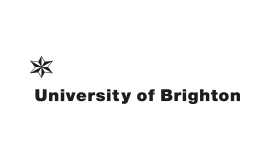 Research Placement – Work BookThis workbook (reading list and resources), guides you through important information that you can work through during your placement. It has been adapted from work carried out by the Sussex AHP Faculty and the Kent and Medway Faculty. It includes a mixture of information that will be given to you to read and digest, joint sessions with members of the team, and online resources and tools to discover. The aim is to help you gain an understanding of research in practice and to help you develop your knowledge, understanding and skills related to research. Please read through and use the suggested resources and discuss this regularly with your educator(s). Topic ResourceCompletedTickComments / questionsGetting Started in your placementGetting Started in your placementGetting Started in your placementGetting Started in your placementInduction InfoDiscuss learning outcomes and negotiated learning contract with your educator(s)- what do you want to gain from the placement. Discuss any adjustments needed for the placement and any cultural needs. Peer support (if on placement with fellow learners)Take some time to meet your peer other using Teams (if applicable).- talk about your learning styles, strengths and development needs to see how you can support one another IT Tech check – Email, Teams meetings, Teams channelLook up ways to use Teams if unsure. We can go through teams at your induction if you are unsure.Understanding research placements e.g. Toolkits, HEE guidance, CSP websites, wider readingGuide to Practice-Based Learning for Allied Health Professional (AHP) Students in Research (hee.nhs.uk)010621-research-placement-report-FINAL-updated-220621.pdf (councilofdeans.org.uk)Research placements can help health professionals ground their practice in evidence | WonkheExplore research roles within the organisation and key people for potential networkingMeet with Associate Deans for Research and Knowledge Exchange Professional standards Review your professional and regulatory body standards about what is expected of you as a graduate in relation to evidence based practice and research skills and reflect on how this placement will help your development in these areas. Ensuring you make time for yourself for your wellbeingWellbeing | Health Education England (hee.nhs.uk)NHS England » Wellbeing appsUnderstanding the bigger picture:Understanding the bigger picture:Understanding the bigger picture:Understanding the bigger picture:University research strategy Research and Knowledge Exchange Strategic Plan (brighton.ac.uk)4 pillars of advance practice The 4 pillars of advanced practice are clinical, leadership, education and research. Take time to look at these to see how this placement may help you with the research domain: Multi-professional framework for advanced clinical practice in England.pdf (hee.nhs.uk)Quality Improvement (this may be relevant depending on the outcomes planned for the placement) Quality Improvement (this may be relevant depending on the outcomes planned for the placement) Quality Improvement (this may be relevant depending on the outcomes planned for the placement) Quality Improvement (this may be relevant depending on the outcomes planned for the placement) Tools / service improvement work that can help with projects and qualityHere is a useful link for tools you can use to help with your project:https://www.england.nhs.uk/quality-service-improvement-and-redesign-qsir-tools/Plan, Do, Study, Act cycle (PDSA Models)PDSA Model, can be accessed: https://www.england.nhs.uk/wp-content/uploads/2021/03/qsir-plan-do-study-act.pdfThe project related to the placement and your research knowledge and skill development The research studyThese resources will be specific to the study your placement is attached to. Reading through them will tell you about the study, and will also give you an indication of key processes in research – e.g. obtaining funding, ethical approval, recruitment and informed consent, data collection, patient and public involvement and engagement (PPI, PPIE), research dissemination and activities to maximise the uptake/impact of research findings)What is the rationale (or need) for the research? How is the study being done (research design and methods)? How do we ensure it’s done ethically and safely? Are patients and the public involved in the research, and if so, how?Useful resources may include the following (not every study has all of these): The grant application (for studies that have received funding)The protocol (describes the study’s design and methods in detail)Research literature on the study topicThe ethics application (and any correspondence with the Research Ethics Committee - REC)Any risk assessments or special documents (e.g. lone working procedure, safeguarding procedure, distress protocol)The study websiteYour supervisor may direct you to research literature or textbooks which explain the study’s methods.Patient and Public Involvement (PPI)An introduction to what PPI is Public Involvement – for patients and the public — Research Design Service SE (nihr.ac.uk) (RDS-SE website)Videos on what it’s like to be involved in PPI Patient and public involvement in research - Overview (healthtalk.org)More detail: UK standards for public involvement UK Standards for Public Involvement (google.com)How do research participants find out about the study? How are they recruited? How do healthcare settings get involved?Posters/publicity for the studyParticipant Information SheetsInformed Consent FormsInformation packs for clinics and other healthcare settingsData collectionData collection instruments which can include:Interview / focus group discussion topic guidesQuestionnairesProtocols for collecting other data e.g. biological samples, measurementsIt is important that research data is accurate, but quality considerations will depend on what data collection methods are being used. See the protocol, and your supervisor may direct you to literature specific to the study’s methods.Data analysisYour supervisor will be able to direct you to research papers or textbook chapters that explain appropriate analysis methods for the data from your study. You may be able to choose a method yourself.Further training?Good Clinical Practice certificate? Research methods training? Perhaps unlikely to be feasible in a short placement but maybe we could How does research get published and put into practice?Writing an academic paperAccessible article from The Guardian HE Network Writing for an academic journal: 10 tips | Universities | The GuardianMore detailed advice from one publisher of academic journals Write and structure a journal article well | Writing your paper (taylorandfrancis.com) (please bear in mind different journals and publishers have different requirements for length / format / headings of articles)You may also wish to revisit the University of Brighton study skills website, which has resources on referencing and avoiding plagiarismResearch disseminationThis is about publishing the findings to academic and clinical audiences.Conference abstracts, presentations and posters: Health & Medical conferences are a way for researchers and healthcare workers to network, showcase their research, and find out about recent developments in practice and research. Researchers may submit an abstract (short summary) to the conference organisers, which may be rejected or accepted as a: Conference poster (google “conference poster examples”), orConference oral presentation (a talk)Journal publications and the peer review processAcademic and clinical journals use a process called ‘peer review’. Find out what it is here: What is Peer Review? | Wiley (this link is from one of many academic publishers)Who is an author? Scroll down to point 2 on this link ICMJE | Recommendations | Defining the Role of Authors and ContributorsWhat should people put in their academic papers? It depends on the study’s research design. The EQUATOR network provides guidelines for many different types of studies EQUATOR Network | Enhancing the QUAlity and Transparency Of Health Research (equator-network.org). (Please note, there is a lack of agreement about whether guidelines and checklists are appropriate for qualitative research).See also PURE (The University of Brighton) where you can look up research done by the university. Start with the health area you are interested in, or enter the names of University of Brighton staff members in the research team you are attached to)Look at platforms such as researchgate, ORCID, academia, LinkedIinImpact and getting research into practiceImpact and public engagementGetting evidence into practiceFuture research opportunities after the placementIf you would like to explore a paid research placement at the University of Brighton then please visit: https://unibrightonac.sharepoint.com/sites/RAKE/SitePages/R&KE-Initiatives.aspx These cannot be used as placement hours for NMC or HCPC courses.  